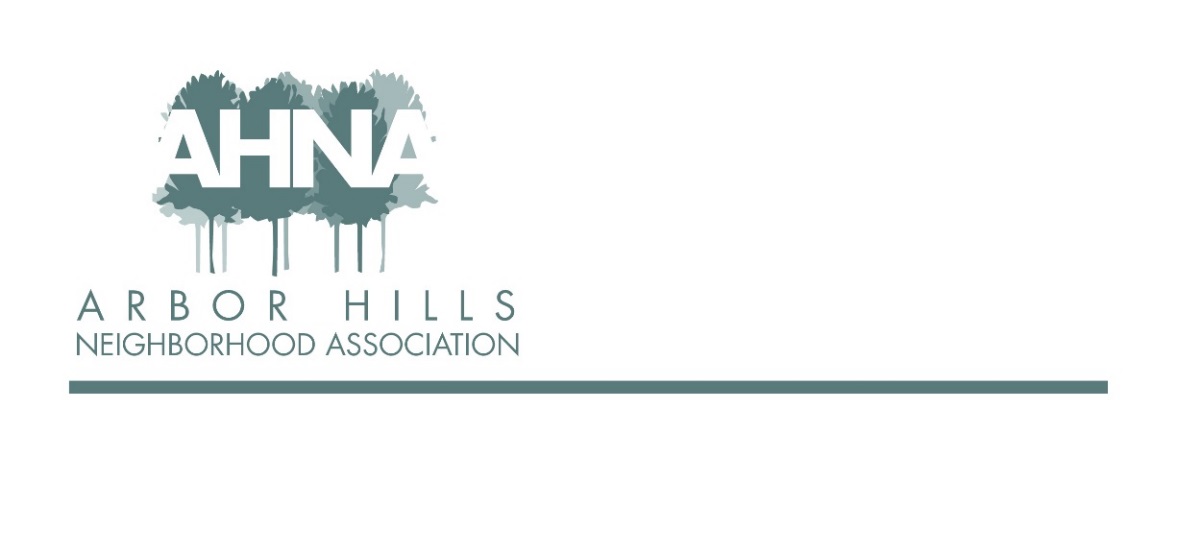 BOARD MEETINGTuesday, November 10, 2020Zoom CallIf you are unable to attend, please call Jim at 274-6382Meeting starts at 6:30 pm Attendees: Jim, Jodi, Samantha, Grant, George, Sue, Jackie, Neil, Shawn, Ashley, Rebecca, Michael, DavidApproval of October 2020 Board Minutes—Jodi	 	  		           6:30Jodi did not email out the minutes. Jim proposed Jodi should email tonight and members can indicate their approval via email. Ashley motioned to approve, Sue seconded. Unanimously approved2020 Budget Update—Neil			              		        	           6:35		2020 Annual Meeting Review—All 							7:10Jodi- thought it ran very smoothly. Consider posting recording next year for those who could not attend.Samantha- possibly get info out earlier; thought it was well attended, ran smoothly; speakers did well; voting went smoothly.Neil- could consider doing a Spring meeting again like we had in years past because this year’s Annual meeting in Oct went so smoothly and was convenient (online).Ashley- heard from a lot of people that they really liked itJim- noticed it was attended by people of all ages and generations and the technology was not a hurdle; having the speakers rehearse with us seemed to be a best practice. A good topic for the Spring meeting is always something around gardening/nature/trees/native plants, etcMichael- there are other opportunities to use digital tools in with Zoom (e.g. putting hyperlinks into the chat function, easier voting) that are not possible or more challenging with in-person meetings. (Also do not need to find a venue.)Rebecca- liked the virtual format, it had a positive vibe; impressed that we were able to stay on time2021 Initial Events Planning/Discussion—Samantha 				7:30Holiday Lights Competition:Due to covid, this year Jim is recommending 3 judges go on their own to evaluate, then have a Zoom call to do the discussion and votingUnanimously agreed we should do it especially because it is a “covid safe” activity.Grant suggested the winner should be AHNA member. He also volunteered to be a judge this year.Shawn/Jodi/Samantha to send out info as soon as possible2021 eventsWould like to do 4 events. Can most likely do neighborhood cleanupWill tentatively plan to do all the usual events, and will handle on a case-by-case basis.Halloween parade was a big hit. Could tentatively expand on that by ending at the park and having activities there.Membership Software Discussion—Jodi  						7:40The new website is essential done. The only correction is to add a way to capture people’s interest in activities. After that correction is made, the developer will host a 2 hour session with anyone needing admin privileges to run reports, update the website, etcInclude Rebecca as she is new corresponding secretaryDetermine 2021 Meeting Schedule; time permitting 2021 board Priories/issues—Jim  									7:50 This year we met every month EXCEPT: Feb, JulyFor 2021, it was agreed the Board will meet: January, March, May, July, Sept, NovSubcommittees can meet separately as needed in between.Full Board meetings can be added/removed as necessarySecond Tuesday of the month at 6:30Unanimously approvedJodi to send out calendar invitations for those meetingsAdjourn 											8:00Motioned by Sue, seconded by Shawn, unanimously approved